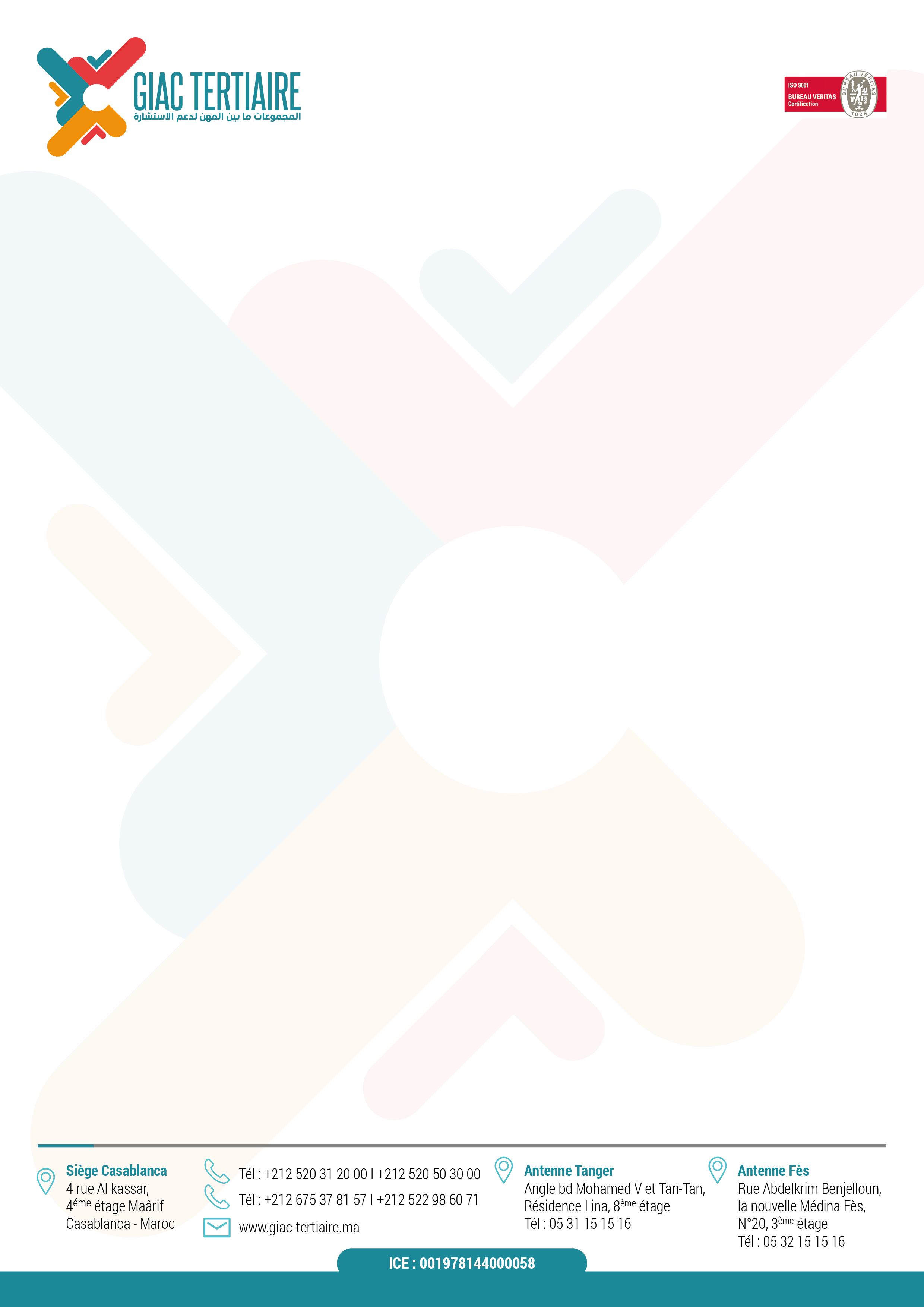 G6 : Déclaration de réalisation des actions de formationJe soussigné (Nom du représentant légal de l’entreprise) : ……………………….,Raison sociale : ………………………………………………………………………………………,Fonction : …………………………………………………………...………………………………….,J’atteste sur l’honneur que le bilan de réalisation du plan de formation de notre entreprise au titre de l’exercice ………….. se présente comme suit :Nombre des actions réalisées (1)              =Nombre total des actions prévues (2)     =Taux de réalisation (1) / (2) (**)               =(*) Oui / Non(**) Ce taux doit être au minimum de 30% pour l’exercice N -1.NB : L’acceptation du financement de l’ingénierie de l’année N par le CCE du GIAC dépend du taux de réalisation du plan de formation de l’année N-1.Nom, qualité et signature du représentantFait le : ……………Cachet de l’entreprise et signatureActions prévues dans le plan de formation (année ….....)Action réalisée(*)Dossier de remboursement déposé à l’UG CSF (*)Observations(raison expliquant la non réalisation)